三亚市崖州区防台风应急预案（2021年修订）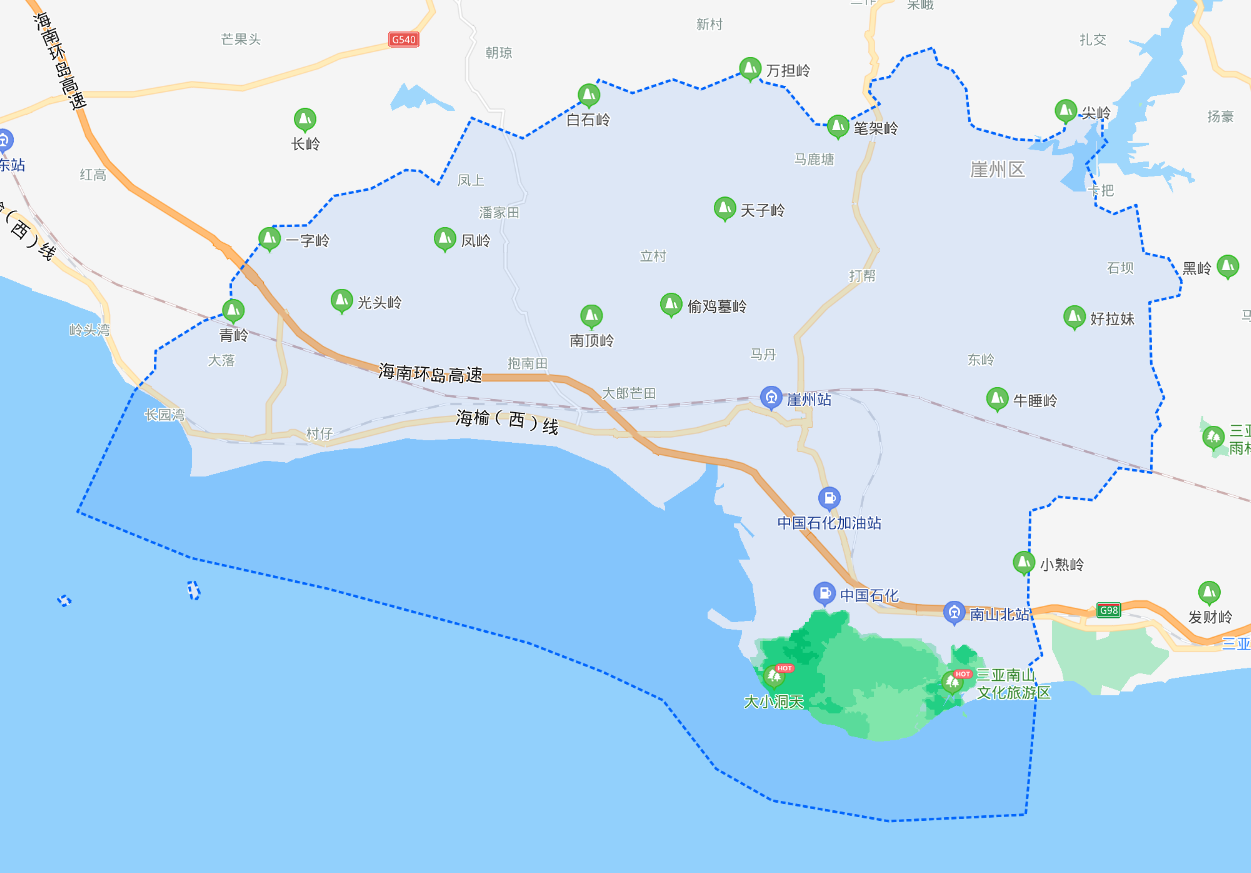 三亚市崖州区防汛防风防旱指挥部办公室2021年8月    1.总则1.1 编制目的根据国家防办印发的《防台风应急预案编制导则》要求，进一步规范和完善我区防御台风工作，促进防御台风工作有序、高效、科学地开展，全面提升防御台风灾害能力和社会公共管理水平，最大程度地减轻台风灾害带来的损失，保障人民群众生命财产安全和经济、社会的持续稳定发展。1.2 编制依据根据《中华人民共和国水法》《中华人民共和国防洪法》《中华人民共和国防汛条例》《国家防汛抗旱应急预案》《防台风应急预案编制导则》《海南省防汛防风抗旱应急预案》《三亚市防台风应急预案》《三亚市防洪防风规定》《三亚市防御强台风应急预案》等，制定本预案。1.3 适用范围本预案适用于全区台风和伴随台风的暴雨、洪水、风暴潮灾害以及其它次生灾害的预防和应急处置。1.4 术语解释三防：防汛防风防旱。区三防指挥部：三亚市崖州区防汛防风防旱指挥部。区三防办：三亚市崖州区防汛防风防旱指挥部办公室（三亚市崖州区应急管理局）。5个100%：指渔船100%回港，渔民100%上岸，水库100%安全，危险地区的群众100%撤离，游客100%安全。1.5 工作原则（1）以人为本，避免危害，减少损失。把确保群众生命安全作为防台风工作的首要任务，最大程度地减少台风等灾害造成的危害和损失。（2）统一领导，分级负责，快速反应。坚持区人民政府行政首长负责制，统一领导、统一指挥。全区各部门分工明确、响应迅速、共同防御、联合行动。（3）预防为主，加强监测，常备不懈。坚持“安全第一，常备不懈，预防为主，防抗结合”的原则，做好应对灾害事故的思想准备、预案准备、工作准备，“防、抗、抢、救、避”各项措施相结合，做到平时预防与应急处置的有机统一，确保防台风工作有序、高效、科学开展。（4）属地管理，就近避风，协同应对。依据职责分工，实行属地管理、城乡统筹、部门协作，建立联动协调机制，突出重点、兼顾一般，局部服从全局利益。依托专业抢险队伍，充分发动群众，专群结合、军民结合，采取果断措施，快速应对。村（社区、居）委会充分发挥基层网络组织健全等优势，积极、就近开展先期预防处置和应急救援行动。1.6预案编制单位和审批权限三亚市崖州区防台风应急预案由区三防办负责编制，报区人民政府审批，并报三亚市防汛防风防旱指挥部备案。1.7 预案修订防台风应急预案分为正本和附件，正本为预案规范性内容，由区三防办适时组织修订。附件为组织体系、通讯录、防汛物料、抢险队伍等资料，附件每年由区三防办核实修订。修订预案按原报批程序报批。2.区域概况及防御重点2.1 自然概况崖州区位于三亚市西部，距三亚市区45km，地处宁远河下游开阔地带，区位优势独特、环境宜人。全区现有土地面积383.25km2，海岸线全长50.6km，全区辖属33个村（社区、居），88个自然村，总人口16万人（其中少数民族人口约3万人，以黎族为主）。崖州区属于热带海洋性季风气候，年平均气温25.45℃，年降水量为1100~1300mm，干湿季明显，11~4月为干旱季，7~10月为台风暴雨季节。2.2 台风定义台风（属热带气旋的一种），是发生在热带或副热带洋面上的低压涡旋，是一种强大而深厚的热带天气系统。根据《热带气旋等级》国家标准（GB/T 19201-2006），热带气旋分为六个等级：热带低压（最大风力6~7级，风速10.8~17.1米/秒）；热带风暴（最大风力8~9级，风速17.2~24.4米/秒）；强热带风暴（最大风力10~11级，风速24.5~32.6米/秒）；台风（最大风力12~13级，风速32.7~41.4米/秒）；强台风（最大风力14~15级，风速41.5~50.9米/秒）和超强台风（最大风力≥16级，风速≥51.0米/秒）。2.3 防御重点防御重点主要包括以下方面：（1）水库防御：大隆、抱古2宗大中型水库以及三陵、岭落、牛腊等13宗小型水库下游防护区域。（2）河流防御：宁远河及其支流堤防工程行洪安全以及两岸人民生命财产安全。（3）海上防御：崖州中心渔港、南山货运港及各类渔船、渔排、交通船等船只人员的防风安全；防范崖州区海岸沿线区域，海堤受损或海水漫堤导致海水倒灌引发灾情；加强地方安全巡查、堤防抢险和人员紧急转移安置。（4）次生灾害防御：直接威胁人民生命安全的山洪、低洼易涝、山体滑坡等区域。（5）旅游防御：区内南山寺、大小洞天等景区景点、酒店、旅游交通车辆及游客安全，做好散客自助游、自驾游、乡村游的防风安全管理。（6）教育防御：重点做好大、中、小学，幼儿园，托儿所和其他教育机构及在校教职工、学生的安全。（7）建筑和市政设施防御：在建工程、塔吊、危房、围挡、板房、棚架等设施及交通道路、供水、供电、供气、通信等重要市政设施。（8）农业防御：包括农田受淹和农作物减产等方面的防御；农业种植、养殖等企业的防风安全。（9）危化品行业：重大危险源，涉氨、加油（气）站和油库等危险化学品企业的防风安全。3.组织指挥体系及职责3.1 指挥机构区防汛防风防旱指挥部（以下简称区三防指挥部）为全区防御台风工作指挥机构，负责组织、指挥全区防御台风及抢险救灾工作，区有关部门及单位为区三防指挥部的成员单位；各村（社区、居）在区三防指挥部的统一指挥下，组织本辖区内防台风及自救工作。3.1.1 区三防指挥部组成（1）指挥长：区政府区长（2）第一副指挥长：区政府常务副区长（3）副指挥长：区人民武装部分管领导、区应急管理局局长（区三防办主任）、区农业农村局局长、区住房和城乡建设局局长、市公安局崖州分局分管领导、三亚崖州湾科技城管理局规建处处长、崖州区消防救援大队大队长（4）成员单位：区委宣传部、区政府办公室、区财政局、区发展和改革委员会、区农业农村局、区应急管理局、区人民武装部、崖州区消防救援大队、区旅游和文化广电体育局、区教育局、区卫生健康委员会、区民政局、市综合行政执法局崖州分局、区住房和城乡建设局、区科工信局、市生态环境局崖州分局、区商务金融发展局、区统计局、市自然资源规划局崖州分局、区应急联动中心、区园林环卫所、区社会治理综合指挥中心、三亚崖州湾科技城管理局、市公安局崖州分局、市公安局交警支队崖州大队、梅联海岸派出所、港门海岸派出所、三亚市崖州区国有资产管理开发有限责任公司（以下简称区国资公司）、三亚崖州港湾投资有限公司、海南农垦南繁产业集团有限公司、三亚市崖州区城市投资建设有限公司、海南铁路有限公司海口车务段三亚崖州车站、中石化海南三亚石油分公司、崖城供电所、天涯水业西部供水有限公司、三亚崖州湾科技城开发建设有限公司、三亚海警局崖州工作站、三亚龙环环卫环境工程有限公司、三亚蓝天救援队、三亚南山港经营管理有限公司、海南南山文化旅游开发有限公司、三亚大小洞天发展有限公司、三亚市田家炳高级中学、三亚市崖城中学、三亚市崖城中心小学、三亚市崖州湾科技城中学、三亚寰岛实验小学、各通信公司驻崖州分支机构、各村（社区、居）。3.1.2 指挥部职责（1）在市三防指挥部和区委、区政府的领导下，贯彻执行相关防台风通知、指令。（2）统一指挥全区防台风工作，组织召开防台风工作会议，分析评估台风和伴随台风引起的暴雨、洪水灾害及次生灾害影响程度，安排部署防台风救灾工作，制定各项防台风救灾应急措施，宣布启动、终止区防台风应急响应。（3）下达抗洪抢险、区管水库泄洪等调度命令，并对实施情况进行检查、监督。（4）动员全社会参与防台风抢险救灾，指导灾后恢复重建。3.1.3 指挥部各成员单位职责（1）应急管理局：负责制订抢险救灾物资的储备、调用计划并组织实施。统筹组织全区防台风应急救援队伍。负责气象等预警信息发布。负责设立防台风转移安置点并协助做好转移人员安置工作，负责灾民的安置及灾民生活必需品的发放，负责动员社会各界支援灾区人民抗灾救灾，负责灾情统计并上报区三防指挥部。监督检查非煤矿山、烟花零售点、工矿企业等生产经营单位防风安全工作，负责危险化学品的安全防风工作。（2）区人民武装部：负责组织民兵进行抢险救灾，配合公安部门维护社会治安，协助做好灾民的疏散、撤退和避险工作。（3）区委宣传部：负责防台风的舆论引导，及时组织、协调新闻单位做好防台风新闻宣传报道工作；负责协调各新闻媒体的采访接待；负责组织新闻单位开展防台风科普知识宣传。（4）区政府办：协助区政府领导同志应急处置防台风工作中的突发事件；负责配合区三防办召集指挥部成员单位和各村（社区、居）参加台风防御工作会议和总结分析会议；负责机关食堂、通勤班车等党政机关防台风后勤保障工作。（5）区财政局：负责防灾救灾资金的拨付、督查，防汛防风抢险救灾专项经费的管理和监督。（6）区发展和改革委员会：负责制定恢复经济政策，维持市场物价稳定。负责做好粮食和重要生活必需品的应急调运和投放工作，协调成品油、天然气、电力等部门对能源物资进行调节供应等应急救援保障工作。（7）区农业农村局：负责制定农业生产防台风措施，推行农业生产防风新技术，组织对香蕉、大棚瓜菜等作物进行防风加固；负责做好全区农业生产防台风救灾物资的分配；组织海港防风工作；组织渔船回港避风，渔民上岸。负责水库防洪安全，做好水库调度；提出水利工程防台风应急抢险措施，指导在建水利工程的安全度汛工作，组织指导水利工程重大险情处置；做好河道堤防工程安全隐患的排查和抢险工作；检查指导农业种植、养殖企业做好防风工作。（8）区旅游和文化广电体育局：负责旅游景区、酒店安全警示和游客防风安全工作；负责行业范围内的文化、娱乐、体育场所及大型活动场所防汛防风安全。（9）区教育局：负责教育系统防风安全，适时发布停课、调课和复课的通知，配合有关单位做好转移人员的临时安置准备工作。（10）区卫生健康委员会：负责组织、指导卫生院、各医护点做好防风工作，做好灾区的卫生防疫及伤病员的医疗救护工作。（11）区民政局：负责做好敬老院、陵园等民政领域的防风防汛工作，指导各村（社区、居）对困难群众进行救助工作。（12）市综合行政执法局崖州分局：依据工作职责负责临街及高空广告牌等设施隐患排查；督促业主及时加固或拆除存在安全隐患的高空设施；协助做好河道违法设置障碍的清理工作；组建综合执法应急救援队伍，根据区委、区政府和区三防指挥部安排开展应急救援工作。（13）区住房和城乡建设局（区交通局）：负责组织调度营运的车辆、船只参加抢险救灾，运送抢险救灾人员和物资；负责管辖范围内游艇、客船、货船、工程船等船只的防风安全及辖区内防台水域的通航环境整治，做好所管辖船舶的安全防风指导工作。负责城区防涝排涝工作；做好市政道路、桥梁等市政工程抢险和维修；负责行业内在建工程防风工作；组织调度重型机械参与应急抢险救灾工作；及时加固或拆除所管辖的工棚、工地护拦、脚手架、塔吊、高空悬挂物等临时设施。（14）市自然资源规划局崖州分局：负责组织开展山体滑坡、崩塌、泥石流等地质灾害的勘查、监测和防治工作，督促指导地质灾害防御，指导矿山企业做好防风工作，为防御突发地质灾害提供技术支持。（15）区应急联动中心：协助区领导开展防汛防风协调、指挥、调度等工作。（16）区园林环卫所：负责全区园林树木、花草、环卫设施的修剪和防护加固工作，及时清理倒塌、损毁的花草树木和其它园林、环卫设施。（17）市公安局崖州分局：维护全区防汛防风抢险秩序和灾区社会治安，打击违法犯罪活动，确保灾区稳定；做好交通疏导工作；配合有关部门做好防洪抢险救灾工作协调驻区武警部队参与防台风抢险救灾行动。（18）区商金局：配合区发改委做好生活必需品等物资的市场投放、调用等工作，协调落实防汛防风应急抢险供油保障工作，负责灾害期间市场供应保障、关停和恢复经营等工作。（19）市公安局交警支队崖州大队：负责做好道路交通疏导工作，实施公路交通管制，防止发生交通事故，保证道路安全畅通，确保救灾人员、物资的运送、运输不受阻碍。（20）崖州区消防救援大队：负责组建应急抢险队伍，协助当地政府转移、解救危险地带人员，组织所属力量参加抢险救灾工作。（21）梅联、港门海岸派出所：主动配合农业农村部门和各村（社区、居）做好驻地渔船防风工作，组织所属人员船只参加重大抢险救灾行动。（22）区科工信局（指挥中心）：区科工信局督促通信运营商做好防风通讯保障工作，督促指导工业企业落实防风措施。防台风期间，根据区三防指挥部要求，发挥指挥中心作用，协调安排具体防台风工作事项。（23）市生态环境局崖州分局：负责生态环境的监测预警等工作，负责组织开展因灾害引发的突发生态环境事件处置。（24）天涯水业西部供水有限公司、崖城供电所和驻崖州电信、移动和联通等公司：负责抢修供水、供电及电信设施，保障抢险救灾应急供水、供电、通信；配合区政府和区三防指挥部做好本行业的防风工作。（25）三亚海警局崖州工作站：协助督促引导在外作业渔船、渔排和邻近船只(人员）及时回港避风。（26）各村（社区、居）：负责各自辖区内的防御台风工作。结合工作实际，加强防台风知识教育培训负责台风影响前后辖区内低洼地、易涝、危房、近岸海域和易发生滑坡等区域的巡查，第一时间疏散上述区域群众。（27）其他成员单位：负责组织实施所在单位（公司的防汛防风和抢险救援工作，参加相关会议，落实区三防指挥部的工作部署，及时将台风防御准备报告、灾情信息和防台总结等材料报送区三防办。3.2 办事机构区三防办为区三防指挥部的防台风业务日常办事机构，负责本区防御台风的日常工作。其主要职责为：（1）贯彻执行区委、区政府和区三防指挥部的指令，制定全区防台风工作的管理制度和实施办法等；组织修订全区防台风应急预案。（2）掌握防台风动态，督促检查有关部门和单位做好防台风工作，负责防台风值班管理，掌握风情、雨情、水情、工情，为区三防指挥部领导决策提供依据。（3）落实防台风各项措施，组织防台风工作大检查，及时应对防台风安全事件。（4）组织指导防台风物资储备、管理和调度，做好本级防台风责任制、技术措施、抢险物资和抢险队伍落实工作。（5）联络、协调各有关部门参与抢险救灾工作。（6）协调区农业农村局落实区小型水库调度，确保水库运行安全。（7）负责汇总台风灾害各项数据并上报，总结评价防台风救灾工作，编写险情、灾情报告及抢险救灾情况报告。（8）建立全区台风自防机制，组织做好村（社区、居）的防台风知识培训和业务指导工作。（9）及时传达区三防指挥部指令，负责区三防指挥部交办的其他工作。3.3 应急组织体系在防汛防风形势严峻，区委、区政府认为有必要时，可以组建现场指挥部。现场指挥部指挥长由区长担任，第一副指挥长由区常务副区长担任，或由区委、区政府直接指定；现场副指挥长由行业主管部门负责人担任；成员单位视险情定，主要由区三防指挥部成员组成。参加现场应急处置、救援的单位和个人应当服从现场指挥部的统一指挥。现场指挥长或第一副指挥长具有以下职权：（1）组织研究并决定、实施现场应急处置、救援方案以及保障、激励措施；（2）指挥现场应急处置行动；依法发布调集和征用应急资源的决定；（3）组织协调有关单位参与现场应急处置；维护现场秩序，组织安抚遇险遇难人员家属；（4）及时向区委区政府报告现场情况以及下一步工作措施；（5）提请区委区政府协调解决有关问题；（6）按照区委区政府的授权组织发布事故信息。现场指挥部根据实际情况下设以下工作组：综合协调组、专家技术组、应急救援组、群众转移组、医疗救护组、安全保卫组、后勤保障组、宣传报道组。（1）综合协调组由区应急管理局牵头，成员由区政府办、区财政局、区农业农村局、区教育局、区旅游和文化广电体育局、区科工信局（指挥中心）等单位组成。主要职责：负责综合协调、联络、通知各组成员单位开展救援工作；密切关注并反馈气象、河道、水库等信息；负责协调抗洪抢险调度、救援物资装备、应急救援队伍组织工作有序开展。（2）专家技术组由区应急管理局牵头负责，组织全区有关气象、海洋、渔业、交通、通信、卫健委、防汛防风等相关领域专家。主要职责：负责参加防汛防风灾害和险情会商，为现场指挥部提供决策咨询、工作建议和技术支持。（3）应急救援组由崖州区消防救援大队牵头，成员由区应急管理局、区农业农村局、区住房和城乡建设局（区交通局）、区人民武装部、市公安局崖州分局、市公安局交警支队崖州大队、市综合行政执法局崖州分局等单位及蓝天救援队等专业救援队伍组成。主要职责：负责开展搜救和应急救援工作，采用无人机空中搜寻、冲锋舟编队水上搜救等多种搜救方式，及时抢救遇险和被困人员，实施救援救灾行动。（4）群众转移组由区人民武装部牵头，成员由市综合行政执法局崖州分局、区农业农村局、区应急管理局、市公安局崖州公安分局、区民政局、区住房和城乡建设局（区交通局）、辖区各派出所、各村（社区、居）等单位组成。主要职责：负责组织受灾群众安全转移及安置，开放临时避难场所并就近安排受灾群众，妥善解决受灾群众的食宿等问题，协助做好安置区的消杀防疫工作。（5）医疗救护组由区卫生健康委员会牵头，成员由辖区各卫生院组成。主要职责：负责协调医疗机构提供医疗用品、设施；组织医护人员抢救遇险人员，做好受伤人员的紧急医疗救治与转运；负责安置区域消杀防疫工作。（6）安全保卫组由市公安局崖州分局牵头，成员由市公安局交警支队崖州大队、辖区各派出所等单位组成。主要职责：负责险情、灾区现场的治安警戒和秩序管理，保障救灾车辆安全畅通；负责重点地区、重点部位、重要物资设备的治安防控和保护，协助组织受灾群众的安全撤离或转移。（7）后勤保障组由区应急管理局牵头，成员由区政府办、区住房和城乡建设局（区交通局）、区民政局、区财政局、崖城供电所、各通信公司驻崖州分支机构、天涯水业西部供水有限公司等单位组成。主要职责：负责应急救援人员的食宿及交通运输工作；负责疏散人员的接待安置和生活物资发放工作；负责应急救援中通讯器材、救援设施的配置，保障电力供应，保障防汛防风信息及时、准确传递，确保抢险救灾过程中的信息畅通；负责应急救援物资的供应和运输工作，满足应急救援的需要；区财政局负责拨付资金采购应急物资。（8）宣传报道组由区委宣传部牵头，成员由辖区各媒体组成。主要职责：负责组织媒体做好采访报道、密切监控网络相关舆情，及时发布权威信息，维护社会稳定，大力宣扬在救灾救援中的先进事迹。4.监测预报、预警与预防4.1 监测预报4.1.1 信息监测与预报区三防办负责台风信息收集、整理分析，收看收听天气预报、台风预警等信息，密切联系区农业农村局掌握全区水库雨情、工情。市自然资源规划局崖州分局负责山体滑坡、崩塌、泥石流等地质灾害监测预测预报以及海洋情况监测。4.1.2 信息报告各单位将信息及时报送区三防指挥部。当出现或可能出现河道超警戒水位以上洪水、海岸超警戒以上潮位、水库超汛限水位，出现或可能出现地质灾害时，区农业农村局、市自然资源和规划局崖州分局等业务主管部门应立即将情况报告区三防指挥部，区三防指挥部应提早预警，通知各村（社区、居）和有关部门做好相关准备，并报告市三防指挥部。4.2 预警4.2.1 预警等级根据台风影响范围和程度，预警等级分为四级：Ⅳ级（一般），Ⅲ级（较重），Ⅱ级（严重），I级（特别严重），相应台风预警信号分别以蓝色、黄色、橙色和红色表示。4.2.2 预警发布一般情况下，根据三亚市气象局发布的预警等级和信号，由区三防指挥部发布本区防台风预警等级和信号。区农业农村、自然资源规划等部门根据职责发布因台风暴雨诱发的海洋、河流、水库、地质灾害预警。4.3 预防4.3.1 预防准备（1）指挥部成员单位、各村（社区、居）做好汛前安全大检查，对水库、在建工程、次生灾害易发区、景区景点、排水设施、渔港渔船、危旧房屋等进行检查，及时消除风险隐患。备足抢险物资和救生器材，落实区管水库责任领导、技术负责人、抢险队伍及抢险预案。区三防办检查电话、卫星电话等通讯设施。（2）各村（社区、居）做好救灾避险点设施的检查工作。（3）进入汛期，区三防指挥部应实行24小时值班制度，全程跟踪风情、汛情、雨情、灾情。4.3.2 防台风检查（1）区三防指挥部应在汛前组织有关部门和单位开展防台风检查，发现防台风安全问题的，责成有关单位限期处理和整改。（2）区农业农村局、区住房和城乡建设局（区交通局）、区教育局、区旅游和文化广电体育局、市综合行政执法局崖州分局、崖城供电所、区科工信局、各通信公司驻崖州分支机构等单位应加强水利、渔船渔港、市政道路、电力、交通、通讯、学校、景区、在建工地、户外广告牌、危旧房屋等设施的防台风检查，发现问题及时处理。4.3.3 防台风巡查台风影响期间，区三防指挥部各成员单位、各村（社区、居）要开展防台风巡查工作。（1）区农业农村局负责对水库、河道进行安全防风巡查；对渔船、渔排、渔港码头及渔港水域内船舶进行安全防风巡查。（2）市自然资源与规划局崖州分局负责山体滑坡、山洪、泥石流等地质灾害易发区的巡查工作。（3）区住房和城乡建设局（区交通局）负责道路安全、市政在建工程、城乡危房、客运、货运码头及运营船舶和城市排水设施的安全巡查工作。（4）市综合行政执法局崖州分局负责广告牌、高空悬挂物、违章建筑等安全巡查工作。（5）区园林环卫所和环卫服务公司负责园林绿化树木等安全巡查工作。（6）崖城供电所负责供电线路及设施安全巡查工作。（7）三亚崖州湾科技城管理局规建处负责园区在建工地、低洼易涝等区域的安全巡查工作。（8）各村（社区、居）负责所辖水库、河道、低洼易涝、次生灾害易发区、危房、渔船、渔排防风等安全巡查工作。（9）其他成员单位按照职责和管理范围进行相关防汛防风安全巡查工作。5.应急响应5.1 应急响应的总体要求5.1.1 应急响应级别根据预报情况，综合分析台风影响的程度、范围和防御能力等因素，确定防台风应急响应级别为Ⅰ级（特别严重）、Ⅱ级（严重）、Ⅲ级（较重）、Ⅳ级（一般）共四级。5.1.2 应急响应启动程序（1）IV级应急响应由区三防指挥部授权区三防办决定启动。（2）III级应急响应根据风力影响程度，由区三防指挥部决定启动或授权区三防办决定启动。（3）II级应急响应由区三防指挥部决定启动。（4）I级应急响应由区三防指挥部报请区政府同意后决定启动。5.1.3 应急响应工作内容应急响应工作内容包括信息报送与处理、指挥与调度、人员转移与安置、抢险与救灾、安全防护与医疗救护、社会力量动员与参与，信息发布与新闻宣传等。响应内容和工作紧急程度根据响应级别有所不同。每级响应行动包含低级别应急响应的所有内容。5.1.4 应急响应的发布与解除应急响应信息发布根据预警级别和可能影响的范围，按照统一管理、严格审查、授权发布的原则，按照《三亚市人民政府关于印发三亚市突发事件预警信息发布管理办法的通知》（三府〔2018〕148号）的有关规定，由区三防指挥部发布，其它任何组织和个人不得向社会发布预警信息。根据气象部门提供的气象信息显示台风影响消除或趋于结束后，由区三防指挥部解除预警信息。5.2 IV级应急响应5.2.1 Ⅳ级应急响应启动条件三亚市气象局发布台风蓝色预警信号，24小时内可能受或已经受热带气旋影响，沿海或者陆地平均风力达6级以上，或者阵风8级以上并可能持续。5.2.2 IV级应急响应工作内容和要求台风预警发布后，区三防办安排人员进驻区指挥中心，立即协调组织召开台风防御工作会议，同时以区三防办和区指挥中心的名义安排崖州区防御台风工作。当三亚市气象局发布“关于启动防御XX年XX号台风IV级应急响应通知”时，区三防办启动IV级应急响应。（1）区三防指挥部严格落实24小时值班制度，第一副指挥长或副指挥长安排防御准备工作，向区委区政府报告防御台风情况；发布启动应急响应的通知。（2）区三防办加强台风监测；向相关单位、各村（社区、居）发出做好防御台风工作的通知，提出工作要求，掌握防御情况；向区三防指挥部报告防御工作情况；安排人员进驻区应急指挥中心，建立快速响应机制，借助指挥中心平台组织、协调防台工作。（3）区农业农村局实行24小时值班制度；向辖区港口码头、渡口、海上作业船舶发布台风预警信息，加强巡查中心渔港、梅联角头湾、保港沿海片区和鸭仔塘入海口等渔船集中区域，督促渔船回港避风，渔民和海上作业人员上岸，指导做好渔船固定工作；指导辖区农民加固大棚等农业设施设备，组织力量抢收成熟的水稻及其他农作物，做到最大程度止损；加强水库、河道等重点部位巡查，督促其启动水库应急预案，做好防御台风准备；每日向三防指挥部报告主要河道水位及水库蓄水情况。（4）区住房和城乡建设局（区交通局）提醒游艇、商船、非自航船舶等非渔业船只做好防风工作；检修市政防风排涝设施；指导建筑工地做好防风工作，适时停止高空作业；联合各村（社区、居）提醒城镇危房、临时搭盖处所、低洼地带等危险区域人员做好风雨期间的个人防护。（5）区教育局做好各中小学、幼儿园、托儿所等教育系统的防汛防风工作，排查校园设施设备，消除安全隐患。（6）区旅游和文化广电体育局通知南山、大小洞天等辖区内景区、酒店做好防风准备工作，排查安全隐患，提醒游客特别是自由行游客做好自身安全防护，适时关闭涉山涉水、高空娱乐设施、项目。（7）市自然资源规划局崖州分局实行24小时值班制度，密切关注地质灾害的动态，加强巡查山体滑坡、山洪、泥石流等地质灾害易发区。（8）三亚崖州湾科技城管理局加强巡查，做好园区在建工地、低洼易涝等区域的防汛防风工作。（9）驻村单位有关负责人指导村（社区、居）组织安排防风工作，联合村（社区、居）召开防风工作会议。（10）区科工信局协调通信运营商发送防汛防风的预警信息及安全提示等公益短信，负责协调通讯运营商做好通信设施保障工作，确保应急通信畅通。指导、督促工业企业做好防汛防风工作。（11）崖城供电所、各通信公司驻崖州分支机构、天涯水业西部供水有限公司检修相应设施设备，做好崖州区的电力、电信、用水保障工作。（12）市公安局交警支队崖州大队、交通运输部门对积水地区实行交通引导或管制。（13）区园林环卫所修剪、加固道路两侧树木，做好防风措施。5.3 III级应急响应5.3.1 III级应急响应启动条件三亚市气象局发布台风黄色预警信号，24小时内可能受或已经受热带气旋影响，沿海或者陆地平均风力达8级以上，或者阵风10级以上并可能持续。5.3.2 III级应急响应工作内容和要求在做好IV级应急响应工作的基础上，各单位做好以下工作。（1）区三防指挥部加强值班力量，各成员单位安排人员24小时值班，区三防指挥部副指挥长在区三防指挥部坐镇指挥，区住房和城乡建设局（区交通局）、区农业农村局、区旅游和文化广电体育局、市综合行政执法局崖州分局有关负责人到区三防指挥部参与值班；及时召开会商部署工作会议传达上级精神，安排部署相应工作，三防指挥部主要成员单位参加；向区委区政府报告防御台风情况。（2）区三防办密切关注台风变化与发展；督促相关单位、村（社区、居）落实防御台风工作，向区三防指挥部报告防御工作情况；根据实际情况报送受灾人口、紧急转移安置人口等受灾情况；协调落实转移安置点准备工作，完成区三防指挥部安排的其他工作任务。（3）区农业农村局负责人带队，加强值班值守；按照“5个100%”的工作要求，风力8级及以上时，撤离渔排作业人员，风力9级及以上时，撤离渔船、渔排作业人员，台风警报解除前暂停一切海上作业；核实各港湾在港渔船，回港渔民数量等情况上报区三防指挥部。做好与大隆水库、抱古水库等大中型水库管理单位的信息互通工作，并将影响我区的水库情况及时汇报区三防指挥部；根据降雨预测情况适时做好区管水库预泄工作。（4）区住房和城乡建设局（区交通局）组织游艇、非自航船舶等非渔业船只人员撤离，组织船只就近进港避风，商船超过自身抗风等级时撤离人员；检修市政防风排涝设施，确保城市排水设施安全；通知在建建筑工地停止户外作业，加固或拆除有危险隐患的建设施工设施或其它临时设施；联合各村（社区、居）全面转移和妥善处理城镇危房、临时搭盖处所等危险区域人员。（5）区教育局必要时对受风情、雨情影响较重地区的学校可采取停课等措施，安排教职人员负责已到校学生的安全；通知幼儿园、托儿所停课，要求各学校、托儿所及时通过班级微信群等渠道对学生及家长进行安全提示，要求家长落实监护责任，防止发生未成年人溺水、触电等安全事故。（6）区旅游和文化广电体育局按照“5个100%”的要求督促景区关闭涉山涉水、高空、户外娱乐设施、项目，并在危险区域设立安全警示牌；停止露天群众文体活动和演出，立即疏散参加活动人员，指导旅游景区、旅游饭店、水上漂流等企业妥善安置好留置游客。（7）区应急管理局负责人带队，加强值班力量；联合市自然资源规划局崖州分局、区住房和城乡建设局（区交通局）、区农业农村局、区人民武装部和相关村（社区、居）适时组织撤离低洼易涝、泥石流、山洪灾害、河道行洪等区域人员。（8）驻村单位负责人指导村（社区、居）做好防风准备工作，劝告户外作业人员停止作业并及时疏散危险区域人员。（9）市综合行政执法局崖州分局等部门做好室外广告牌、高空悬挂物、临时性建构筑物等设施的加固或拆除及清理工作。（10）区园林环卫所负责园林树木的加固或树枝修剪及清理工作，及时组织清理路面障碍。（11）市自然资源规划局崖州分局在可能发生泥石流、山体滑坡、道路坍塌、广告牌塌落等险情的危险地带划出警戒区域并设立警示标志，做好人员疏散、撤离工作。（12）市公安局交警支队崖州大队和村（社区、居）等部门及时组织清理路面障碍。5.4 II级应急响应5.4.1 II级应急响应启动条件三亚市气象局发布台风橙色预警信号，12小时内可能受或已经受热带气旋影响，沿海或者陆地平均风力达10级以上，或者阵风12级以上并可能持续。5.4.2 II级应急响应工作内容和要求在做好III级应急响应工作的基础上，全体成员单位主要领导实行24小时值班，各单位同时做好以下工作。（1）区三防指挥部指挥长在区三防指挥部坐镇指挥，主持召开防御工作会议，区三防指挥部成员、各村（社区、居）及相关单位参加，对全区防台风工作做出全面部署；根据抢险救灾的需要，及时调拨物资、器材；开放临时避险场所，安置撒离人员；派出工作组深入重点区域指导防风防汛工作，必要时组建现场指挥部指导抢险救灾工作。（2）区三防办通过各种途径密切监视风情、汛情的发展变化，每小时向区三防指挥部报告一次风情、汛情；第一时间上传下达上级精神和一线受灾情况。（3）区农业农村局落实渔船回港、渔民上岸，农民撤离；核实受淹农田数量等农业受灾情况上报区三防指挥部。全面排查全区水库、河道等重点部位，排除风险隐患，发现问题集中力量第一时间抢修。（4）区住房和城乡建设局按照“5个100%”的工作要求，保证危房及低洼地区人员100%撤离；通知在建建筑工地停止作业并做好防风措施；通知各小区物业加强防汛防风提醒，联合各村（社区、居）加强对所属村（居）民的防御提醒，加强巡查，排除农村道路安全风险。（5）区教育局通知全区大、中小学和线下教育机构停课，再次督促幼儿园和托儿所停课，指派专人负责到校的学生和入园儿童的防风安全。（6）区旅游和文化广电体育局停止大型集会，包括旅游节庆、旅游会展活动，疏散转移相关人员；检查各景区关停情况，指导主管行业做好门票、酒店的退票、延期、取消预订等服务。（7）区应急管理局开放临时避难场所，指导各村（社区、居）合理安置因灾转移人员；通知辖区各企业做好防汛防风准备工作，排除安全隐患，避免因灾发生安全生产事故。（8）驻村单位主要负责人指导村（社区、居）提醒群众尽量减少外出，留在安全的避风场所防风避风；让所有危险区域人员全部撤离，对拒不执行撤离指令的人员，联合公安部门采取强制措施令其撤离到安全地带。（9）区委宣传部联系新闻媒体，加强防汛防风抢险救灾工作报道；通过各种途径播放台风暴雨预警信息和防御指南；破除相关谣言，维护社会稳定。（10）区人民武装部组织民兵应急抢险队做好抢险救灾准备工作或按照区三防指挥部的要求，投入抢险救灾工作。（11）市公安局崖州分局、崖州区消防救援大队、社会专业救援队伍组织力量疏导交通、维护治安；消防和社会救援队等抢险救灾力量做好抢险救灾准备工作或按照区三防指挥部的要求，投入抢险救灾工作。5.5 I级应急响应5.5.1 I级应急响应启动条件三亚市气象局发布台风红色预警信号，6小时内可能受或已经受热带气旋影响，沿海或者陆地平均风力达12级以上，或者阵风达14级以上并可能持续。5.5.2 I级应急响应工作内容和要求在做好II级应急响应工作的基础上，各单位做好以下工作。（1）区政府区长在区三防指挥部坐镇指挥，区三防指挥部第一副指挥长协助指挥，区人民武装部、市公安局崖州分局、区应急管理局、区三防办、区住房和城乡建设局（区交通局）、区旅游和文化广电体育局、区农业农村局、市综合行政执法局崖州分局主要负责人到区三防指挥部参与值班。召开紧急会议传达上级精神，部署防台风和抢险救灾工作，对各项重大防御措施作出决策，必要时，宣布全区进入紧急防风期并按照上级要求停课、停工、停业；视情况派出工作组到灾情一线设立现场指挥部；根据上级指示，发出紧急通知，大范围转移可能受灾人群。（2）区三防指挥部安排区三防办在做好II级应急响应工作的同时，及时了解掌握重大险情、灾情和由台风引发的其他重大突发事件，调配物资装备，调度各方应急救援力量，组织协调指挥重大险情灾情的抢险救灾工作。必要时，请求上级和有关方面支援。（3）区三防指挥成员单位、有关部门按照区委、区政府和区三防指挥部的重大决策和部署，组织开展防台风抢险救灾工作；有关单位派人员参与区三防指挥部协调开展防台风抢险救灾工作。（4）解放军、武警部队和民兵预备役以及公安、消防救援、综合执法、社会应急救援队等各类抢险救灾队伍按照区三防指挥部的统一部署，迅速投入抢险救灾工作。5.6 应急结束区三防指挥部或区三防办宣布防台风应急响应结束。（1）各有关部门向上级汇报灾情，争取国家、省、市政府和有关部门的支持。（2）各成员单位按照区三防指挥部部署，尽快恢复正常的生产、生活秩序，认真总结抗灾救灾经验。（3）区三防指挥部组织召开总结分析会，总结全区抗灾救灾经验，研究改进措施，及时统计灾情，上报市三防指挥部。（4）区委宣传部门组织新闻媒体加大宣传力度，做好抢险救灾宣传工作。6.保障措施6.1 队伍保障当预报可能发生灾情时，根据区三防指挥部的命令，抢险队伍向指定地点集结，各单位及个人需严格遵守以下要求：（1）任何单位和个人都应当依法服从人民政府的指挥和安排，配合三防指挥部采取的应急处置措施，积极参加防台风应急救援工作。区三防指挥部组织机关干部、职工、民兵和社会专业救援队伍等人员组成应急抢险救援队。（2）区住房和城乡建设局（区交通局）、市综合行政执法局崖州分局、市公安局崖州分局、崖州区消防救援大队、区供电所、天涯水业西部供水有限公司等部门组建专业应急抢险队伍，负责各自职责范围内的抢险救灾工作。（3）各村（社区、居）组织抢险救灾队伍，参与全区防台风抢险救灾工作。6.2 电力保障区三防指挥部要配备防台风应急电源，确保通信设备电力保障；崖城供电所负责防台风救灾等方面的供电需要和应急救援现场的临时供电，并组织抢修专业队伍，对毁坏的线路进行抢修，保证通讯、供电正常。6.3 信息保障区三防办负责保障风情、水雨情、灾情、险情等信息的及时传递，区科工信局负责协调电信运营单位，确保防汛值班电话、传真机、卫星电话等设施的通信畅通和设备运行正常。6.4 交通保障区住建局组织协调批量救灾人员和物资的运输。市交警支队崖州大队负责对危险区域的道路、桥梁实行交通管制和交通疏导，保障紧急情况下应急交通工具的优先安排、优先调度、优先放行，确保运输安全畅通。根据应急处置需要，对灾害现场及有关道路实行交通管制。各村（社区、居）主动协助交通、交警部门开展有关交通疏导等工作。6.5 治安保障市公安局崖州分局负责做好灾区和受灾人员转移安置的治安管理工作，维护社会秩序，及时掌握灾区社会治安秩序，及时掌握灾区社会治安动态，保障抢险救灾工作的顺利进行。6.6 物资保障（1）防台风物资储备工作实行“分级储备和管理、统一调配、合理负担”的原则。（2）区三防指挥部和易受洪涝威胁的村（社区、居）和单位，应按有关防汛防风需要和规范要求购置、储备防台风抢险物资、器材。（3）按照国家和省、市有关防汛物资标准，区农业农村局负责储备小型水库砂石料、编织袋等防汛物料，防台风期间按区三防指挥部安排统一调配防汛物资。6.7 卫生保障区卫生健康委员会负责组织灾区卫生防疫和医疗救护，预防疾病流行，做好人畜疾病的免疫和公共场所消毒工作。6.8 生活保障区应急管理局负责落实避灾场所，明确安置地点，做好转移人员的安置和生活保障工作。6.9 资金保障区财政局负责安排防台风、抢险、水毁工程修复、灾后重建等经费。6.10 宣传保障区委宣传部门负责组织、指导、协调各媒体的宣传报道工作，充分利用广播、电视、报纸、网络等新闻媒体，开展防台风、防汛、避险、自救等常识的宣传教育，增强群众防台风、防汛抗灾意识及应急基本知识和技能。7.善后工作7.1 灾后救助与重建（1）区委、区政府根据灾情，安排救灾资金，组织各部门和村（社区、居）开展灾后恢复重建工作。（2）区卫生健康委员会负责灾区疫情监控及防疫工作，防止疫情发生或蔓延。（3）区农业农村局根据职责负责损毁水利设施等修复工作。（4）区住房和城乡建设局（区交通局）负责损毁道路抢修工作，确保道路畅通。负责城区排涝工作，负责损毁市政工程修复工作。（5）市自然资源规划局崖州分局负责海洋工程等修复工作。7.2 总结与评估各成员单位、各村（社区、居）及时向区三防办报送防台风工作情况，区三防办汇总后及时报送区委、区政府及市三防办。8.附则（1）各单位业务调整、人员调动的，由业务承接单位（人员）接任，接任单位（人员）继续履行职责。（2）本预案由区三防指挥部办公室负责解释，自区政府批准之日起实施。附件2崖州区三防办人员名单附件3三亚市崖州区三防指挥部成员单位通讯录附件1三亚市崖州区重点防护对象统计表三亚市崖州区重点防护对象统计表三亚市崖州区重点防护对象统计表三亚市崖州区重点防护对象统计表三亚市崖州区重点防护对象统计表三亚市崖州区重点防护对象统计表三亚市崖州区重点防护对象统计表三亚市崖州区重点防护对象统计表三亚市崖州区重点防护对象统计表村委会自然村安全隐患类别安全隐患类别安全隐患类别安全隐患类别安全隐患类别安全隐患类别人数（人）村委会自然村水库名称河流洪泛区低洼易涝区域山洪灾害区域山洪灾害区域山体滑坡区域大蛋村大蛋村大隆水库宁远河头塘无无无600城西村城西村大隆水库宁远河后头塘无无无180东关居委会东关居委会大隆水库宁远河糖厂、砖瓦厂无无无612城东村城东村大隆水库宁远河起晨一组、二组无无无110港门村港门村大隆水库宁远河文化室前路段无无无1200水南村水南村大隆水库宁远河沿河一带无无无37备注：水库指村属范围内水库。备注：水库指村属范围内水库。备注：水库指村属范围内水库。名  称姓  名职务联系电话备注备注主任宋开亮区应急管理局局长（区三防办主任）13976939669成员游秋建区应急管理局科员13876842025成员王  璐区应急联动中心职员19989622067负责日常工作负责日常工作成员尹再源区应急管理局工作人员1315894632613158946326成员陈淑年区应急管理局工作人员1387684202513876842025成员卢承文区应急管理局工作人员1397644081513976440815        区三防办公室值班电话： 88835005     业务电话：88823282        传真号码：88820939        区三防办公室值班电话： 88835005     业务电话：88823282        传真号码：88820939        区三防办公室值班电话： 88835005     业务电话：88823282        传真号码：88820939        区三防办公室值班电话： 88835005     业务电话：88823282        传真号码：88820939        区三防办公室值班电话： 88835005     业务电话：88823282        传真号码：88820939        区三防办公室值班电话： 88835005     业务电话：88823282        传真号码：88820939名称姓  名职务联系电话办公室电话指挥长童立艳区委副书记、代区长13637530971/第一副指挥长贾  鹏区委常委、常务副区长13086070966/副指挥长宋开亮区应急管理局局长（区三防办主任）1397693966988823282副指挥长伍文正区武装部副部长1998962071988830852副指挥长张怀良区农业农村局局长1534881266088820921副指挥长陈炎雄崖州区消防救援大队大队长1387654700088704211  成员李文华区宣传部常务副部长1512076009588832629  成员黎  伟区政府办主任1897600899888839819  成员谢世寰区财政局局长1397679166888820826  成员刘智东区发改委主任1510890457888822092  成员林海涛区旅游和文化广电体育局局长1364751499788820911  成员黎  安区教育局局长1321580949688823053  成员陈  隆区卫生健康委员会主任1336891386888834206  成员佘斯安区民政局局长1890760052188717494  成员马奎营区住房和城乡建设局局长1878909534588822821  成员解忠敬区生态环境局局长1897661334388822982  成员谭诗琪区商务金融发展局局长1308604885188831719  成员朱木玲区统计局局长1380752290088827010  成员张凯钧区科工信局局长（区指挥中心负责人）1520307260888840001  成员周  鹏市自然资源规划局崖州分局副局长1300607353388832283  成员章林华市综合行政执法局崖州分局大队负责人1333759818588823061  成员李秀强区园林环卫所副所长1387657053088839908  成员邵东方区司法局局长1368756596188837384  成员林玉婷三亚崖州湾科技城管理局规划建设处处长1860897837388759550  成员张景峰三亚崖州湾科技城开发建设有限公司董事18608978373/  成员符传子市公安局崖州分局副局长1351801122788835591  成员冯成虎市公安局交警支队崖州大队大队长1387662080888869109  成员郑  毅梅联海岸派出所所长1878959000188890030  成员江  浪港门海岸派出所所长1387666099888830060  成员符先文三亚海警局崖州工作站教导员18889569559/  成员汪孔尊崖州供电所所长1387653085888834088  成员桂德福崖州区国有资产管理开发有限责任公司董事长1390766365388830655  成员汤  军三亚崖州港湾投资有限公司总经理13697580312/  成员王景平海南农垦南繁产业集团有限公司副总经理1387666211188841853  成员林昌利三亚市崖州区城市投资建设有限公司常务副总经理1387601600588835088  成员严琼平海南铁路有限公司海口车务段崖州站站长1315896808831254511  成员郑建龙中国铁塔股份有限公司三亚市分公司三亚区域经理18389865004/  成员李志锋海南天涯水业西部供水有限公司经理1533896676688835126  成员何世成电信崖州分局局长13876789119/  成员王  凡移动崖州分部客户经理13707515567/  成员辜灵薇联通崖州分部客户经理18689588767/  成员吴祖临三亚龙环环卫环境工程有限公司总经理18558919590/  成员姜军蓝天救援队队长13931444869/  成员林腾振三亚南山港经营管理有限公司常务副总经理13876578186/  成员刘炳瑞海南南山文化旅游开发有限公司经理15008073860/  成员张理勋三亚大小洞天发展有限公司经理13976288699/  成员吴乃松三亚市田家炳高级中学校长13807528592/  成员李朝勇三亚市崖城中学校长13008314391/  成员林元华三亚市崖城中心小学校长13098966719/  成员彭志红三亚市崖州湾科技城中学校长13930744518/  成员姚小琼三亚寰岛实验小学校长13876729606/附件4
           三亚市崖州区防风工作联系单位通讯录附件4
           三亚市崖州区防风工作联系单位通讯录附件4
           三亚市崖州区防风工作联系单位通讯录单    位电  话传真省三防指挥部办公室65343799/市三防指挥部办公室8827182488273224区三防指挥部办公室8883500588820939区三防指挥部办公室8882328288820939区委办8883430588832021区政府办8883981988835483区指挥中心8884000188704200南繁公司行政办8827245988267494大隆水库三亚值班室8865031188650322大隆水库库区值班室8884800888848088附件5附件5附件5附件5附件5附件5附件5附件5附件5全区三防责任人表全区三防责任人表全区三防责任人表全区三防责任人表全区三防责任人表全区三防责任人表全区三防责任人表全区三防责任人表全区三防责任人表区级三防责任人区级三防责任人驻村（社区、居）三防责任单位驻村（社区、居）三防责任单位驻村（社区、居）三防责任单位村级三防责任人村级三防责任人村级三防责任人村级三防责任人分管领导分管领导职务驻村（社区、居）单位组  长联系电话行政村（社区、居）名称行政责任人职务联系电话马育红区委书记区委办文  理13976746337凤岭村委会张少汉书记、主任13876507530陈  曦区人大常委会主任区人大办唐心润18917603188雅安村委会刘德昌书记、主任13519872570童立艳区委副书记、代区长区政府办黎  伟18976008998北岭村委会邢雄荣书记、主任15298991213杨鸿钧区委副书记区审计局徐清杰15348896901水南村委会容显武书记、主任13086069377杨鸿钧区委副书记区应急管理局宋开亮13976939669龙港社区裴弟弟书记、主任15008031848刘金红区委常委、区纪委书记区总工会赵新天18976668818三更村委会王艳昌书记、主任15008063031全  妍区委常委、区委宣传部部长区委宣传部李文华15120760095梅西村委会孙照安书记、主任13876573099全  妍区委常委、区委宣传部部长区医疗保障局王章勋13337692888梅联社区桂万光书记、主任13907602112彭建军区委常委、区委统战部部长区委统战部李奕彬13976798999乾隆村委会陈汉华书记、主任15120760098彭建军区委常委、区委统战部部长区科技工业信息化局张凯钧15203072608镇海村委会孙芳器书记、主任13647511084贾  鹏区委常委、常务副区长市综合行政执法局崖州分局陈景春18976379211南滨居陈泰莲书记、主任13976799291贾  鹏区委常委、常务副区长区财政局谢世寰13976791668东关社区潘立仁书记、主任13697512188孙涛涛区委常委、区委组织部部长区委组织部孙贻儒13876208976海棠村委会兰克雄书记13687512295孙涛涛区委常委、区委组织部部长区退役军人事务局林  宁13036079880拱北村委会云天柱书记、主任13086073318何大云区委常委、区委政法委书记区委政法委欧阳震13976468646大蛋村委会张方书记、主任13876918686何大云区委常委、区委政法委书记区扶贫办张  鹏13278972788抱古村委会高真康书记、主任13827515900闻飞兵区委常委、区人武部部长区司法局邵东方13687565961临高村委会苏雪峰书记、主任13138968083周显同区人大常委会副主任区人力资源和社会保障局陈长安18789766292三公里村委会文光敏书记、主任13976280878周显同区人大常委会副主任市资规局崖州规划服务中心陈业辉18976547431港门村委会刘将建书记、主任13617508955王宝民区人大常委会副主任市生态环境局崖州分局解忠敬18976613343赤草村委会董理书记、主任13647519458副区长区旅游和文化广电体育局林海涛13647514997南山村委会董海林书记、主任13807567377副区长区卫生健康委员会陈  隆13368913868崖城村委会陆卫平书记、主任13807534969邓  聪副区长区农业农村局张怀良15348812660盐灶村委会林元康书记、主任13807513413邓  聪副区长区发展和改革委员会刘智东15108904578东京社区陈儒明书记、主任13036065155郑  俐副区长区商务和金融发展局谭诗琪13086048851城西村委会韦迪忠书记13876595286杨  剑副区长区统计局朱木玲13807522900文明社区邢真书记、主任13036061881郭玄伟副区长区教育局黎  安13215809496城东村委会陈纪卫书记、主任13976723620郭玄伟副区长区行政审批服务局刘  扬18608951420梅东村委会孙立书记、主任13307547999王道云副区长区直机关工委苏运施13876542255科技城社区陈秀娟书记13098962018赵小亮副区长区住房和城乡建设局马奎营18789095345保平村委会周建芳书记、主任13519857093李选平区政协联络组组长区民政局佘斯安18907600521长山村委会黎振攀书记13637636556李选平区政协联络组组长团区委陈德庄13389816199雀信社区谢师娜书记、主任13647519323陈  聪保港大社区书记区妇联蒲淑媛188899858270中和社区王身维书记、主任13807516754附件6附件6三亚市崖州区群众转移安置点列表三亚市崖州区群众转移安置点列表三亚市崖州区群众转移安置点列表三亚市崖州区群众转移安置点列表三亚市崖州区群众转移安置点列表三亚市崖州区群众转移安置点列表三亚市崖州区群众转移安置点列表三亚市崖州区群众转移安置点列表三亚市崖州区群众转移安置点列表三亚市崖州区群众转移安置点列表三亚市崖州区群众转移安置点列表三亚市崖州区群众转移安置点列表序号安置点名称安置点名称安置点名称详细地址详细地址可安置人数转移安置责任人责任人联系电话责任人联系电话备注备注1三亚市田家炳高级中学三亚市田家炳高级中学三亚市田家炳高级中学崖州区水南大道崖州区水南大道300吴乃松13807528592138075285922三亚市崖州区保港中学三亚市崖州区保港中学三亚市崖州区保港中学崖州区港门村崖州区港门村500俞  爽17389784983173897849833三亚市崖州区梅山中学三亚市崖州区梅山中学三亚市崖州区梅山中学崖州区梅东村崖州区梅东村300孙  雄13807513444138075134444三亚市崖州区北岭小学三亚市崖州区北岭小学三亚市崖州区北岭小学崖州区北岭村崖州区北岭村300黄泽康13337652522133376525225三亚市崖州区南山小学三亚市崖州区南山小学三亚市崖州区南山小学崖州区南山村崖州区南山村504陈毓静18976005882189760058826三亚市崖州区南滨中学三亚市崖州区南滨中学三亚市崖州区南滨中学崖州区兴滨大道崖州区兴滨大道747邓维松13876911511138769115117三亚崖州中心渔港三亚崖州中心渔港三亚崖州中心渔港渔港交易厅二楼渔港交易厅二楼4000汤  军13697580312136975803128三亚寰岛实验小学三亚寰岛实验小学三亚寰岛实验小学崖州区裕民路崖州区裕民路962姚小琼13876729606138767296069三亚寰岛实验中学三亚寰岛实验中学三亚寰岛实验中学崖州区裕民路崖州区裕民路1600彭志红139307445181393074451810各村（社区、居）办公楼各村（社区、居）办公楼各村（社区、居）办公楼各村（社区、居）办公楼各村（社区、居）办公楼各村（社区、居）办公楼各村（社区、居）办公楼各村（社区、居）办公楼各村（社区、居）办公楼附件7附件7附件7附件7附件7附件7附件7附件7崖州区小型水库防汛责任人联系表崖州区小型水库防汛责任人联系表崖州区小型水库防汛责任人联系表崖州区小型水库防汛责任人联系表崖州区小型水库防汛责任人联系表崖州区小型水库防汛责任人联系表崖州区小型水库防汛责任人联系表崖州区小型水库防汛责任人联系表序号水库名称水库及下游所在区域防汛领导责任人防汛领导责任人防汛领导责任人水库管护员水库管护员序号水库名称水库及下游所在区域姓名职务联系电话姓名联系电话1岭落水库梅东、长山赵小亮副区长18889142087周国壮151098028231岭落水库梅东、长山赵小亮副区长18889142087周国禹183899106891岭落水库梅东、长山赵小亮副区长18889142087林文150080372332茅彭水库梅西王道云副区长13907603682赵  积151098563352茅彭水库梅西王道云副区长13907603682赵克铭138768438963白马水库南滨郑  俐副区长13876856028胡元明130060791923白马水库南滨郑  俐副区长13876856028胡开荣138075098614南风水库南滨待定副区长待定胡元平139761863024南风水库南滨待定副区长待定吴广欢138767958585金鸡水库南滨待定副区长待定蔡楚芳138762052565金鸡水库南滨待定副区长待定符岳斌151208058906高村水库抱古郭玄伟副区长13398927563兰子雄139768425216高村水库抱古郭玄伟副区长13398927563王小玲152030740807大哺叭水库北岭赵小亮副区长18889142087林卫东138765978607大哺叭水库北岭赵小亮副区长18889142087刘忠义151036970118南雅水库南滨、北岭李选平区政协联络组组长13876669979符纯池135188945958南雅水库南滨、北岭李选平区政协联络组组长13876669979刘海明139768900849红岸水库长山杨  剑副区长18976298118赵胜俊1888998390110石沟溪水库梅东彭建军区委常委统战部部长13876669921纪新继1351888097911牛腊水库赤草王宝民区人大副主任13876668728符亚三1370043582011牛腊水库赤草王宝民区人大副主任13876668728苏桂林1830899488511牛腊水库赤草王宝民区人大副主任13876668728陈俊儒1301628329912三陵水库三公里、赤草王宝民区人大副主任13876668728文壮华1520899987212三陵水库三公里、赤草王宝民区人大副主任13876668728文大光1397618006513落基水库北岭郭玄伟副区长13398927563高永辉1380750336113落基水库北岭郭玄伟副区长13398927563高祺15008053990三亚市崖州区成员单位防汛防风和社会专业应急抢险队汇总表三亚市崖州区成员单位防汛防风和社会专业应急抢险队汇总表三亚市崖州区成员单位防汛防风和社会专业应急抢险队汇总表三亚市崖州区成员单位防汛防风和社会专业应急抢险队汇总表三亚市崖州区成员单位防汛防风和社会专业应急抢险队汇总表三亚市崖州区成员单位防汛防风和社会专业应急抢险队汇总表三亚市崖州区成员单位防汛防风和社会专业应急抢险队汇总表三亚市崖州区成员单位防汛防风和社会专业应急抢险队汇总表三亚市崖州区成员单位防汛防风和社会专业应急抢险队汇总表三亚市崖州区成员单位防汛防风和社会专业应急抢险队汇总表三亚市崖州区成员单位防汛防风和社会专业应急抢险队汇总表序号单位名称单位名称单位名称单位名称队长姓名联系电话联系电话队伍人数队伍人数1三亚蓝天志愿者救援中心三亚蓝天志愿者救援中心三亚蓝天志愿者救援中心三亚蓝天志愿者救援中心姜  军13931444869139314448691021022崖州区人民武装部崖州区人民武装部崖州区人民武装部崖州区人民武装部孙  宁18689556929186895569291201203崖州区住房和城乡建设局崖州区住房和城乡建设局海南隆昌建筑工程有限公司（北岸）海南隆昌建筑工程有限公司（北岸）陈孝玉131119099491311190994912124崖州区住房和城乡建设局崖州区住房和城乡建设局海南宏基晖建筑工程有限公司（南岸）海南宏基晖建筑工程有限公司（南岸）刘阳春188896827421888968274215155三亚龙环环卫环境工程有限公司三亚龙环环卫环境工程有限公司三亚龙环环卫环境工程有限公司三亚龙环环卫环境工程有限公司何  军188892404001888924040015156三亚龙环环卫环境工程有限公司三亚龙环环卫环境工程有限公司三亚龙环环卫环境工程有限公司三亚龙环环卫环境工程有限公司王新伟137004733801370047338015157三亚龙环环卫环境工程有限公司三亚龙环环卫环境工程有限公司三亚龙环环卫环境工程有限公司三亚龙环环卫环境工程有限公司黎秋鸣188767016671887670166710108三亚龙环环卫环境工程有限公司三亚龙环环卫环境工程有限公司三亚龙环环卫环境工程有限公司三亚龙环环卫环境工程有限公司黄宗健137004375411370043754110109三亚龙环环卫环境工程有限公司三亚龙环环卫环境工程有限公司三亚龙环环卫环境工程有限公司三亚龙环环卫环境工程有限公司孙  帅1512074426715120744267101010三亚龙环环卫环境工程有限公司三亚龙环环卫环境工程有限公司三亚龙环环卫环境工程有限公司三亚龙环环卫环境工程有限公司林伟玲1314859092513148590925101011三亚龙环环卫环境工程有限公司三亚龙环环卫环境工程有限公司三亚龙环环卫环境工程有限公司三亚龙环环卫环境工程有限公司朱建伟1320891611113208916111101012三亚龙环环卫环境工程有限公司三亚龙环环卫环境工程有限公司三亚龙环环卫环境工程有限公司三亚龙环环卫环境工程有限公司李志锋1383746862313837468623101013三亚龙环环卫环境工程有限公司三亚龙环环卫环境工程有限公司三亚龙环环卫环境工程有限公司三亚龙环环卫环境工程有限公司林明河1897675484418976754844101014崖州区消防救援大队崖州区消防救援大队崖州区消防救援大队崖州区消防救援大队陈炎雄138765470001387654700010310315三亚蓝钻混凝土配送有限公司三亚蓝钻混凝土配送有限公司三亚蓝钻混凝土配送有限公司三亚蓝钻混凝土配送有限公司闫宏亮1397697911813976979118161616三亚海警局崖州工作站三亚海警局崖州工作站三亚海警局崖州工作站三亚海警局崖州工作站符先文18889569559188895695591616三亚市崖州区各村（社区、居）防汛防风应急抢险队汇总表三亚市崖州区各村（社区、居）防汛防风应急抢险队汇总表三亚市崖州区各村（社区、居）防汛防风应急抢险队汇总表三亚市崖州区各村（社区、居）防汛防风应急抢险队汇总表三亚市崖州区各村（社区、居）防汛防风应急抢险队汇总表三亚市崖州区各村（社区、居）防汛防风应急抢险队汇总表三亚市崖州区各村（社区、居）防汛防风应急抢险队汇总表三亚市崖州区各村（社区、居）防汛防风应急抢险队汇总表三亚市崖州区各村（社区、居）防汛防风应急抢险队汇总表三亚市崖州区各村（社区、居）防汛防风应急抢险队汇总表三亚市崖州区各村（社区、居）防汛防风应急抢险队汇总表序号队伍队长姓名队长姓名职务职务联系电话联系电话人数人数序号队伍队长姓名队长姓名职务职务联系电话联系电话人数人数1抱古村高真康高真康书记、主任书记、主任138075159001380751590055552北岭村邢雄荣邢雄荣书记、主任书记、主任152989912131529899121333333长山村黎振攀黎振攀书记书记136376365561363763655629294城东村陈纪卫陈纪卫书记、主任书记、主任139767236201397672362023235城西村韦迪忠韦迪忠书记书记138765952861387659528622226赤草村董  理董  理书记、主任书记、主任136475194581364751945830307大蛋村  张  方  张  方书记、主任书记、主任138769186861387691868637378东关社区潘立仁潘立仁书记、主任书记、主任136975121881369751218818189雀信社区  谢师娜  谢师娜书记、主任书记、主任1364751932313647519323212110凤岭村张少汉张少汉书记、主任书记、主任1387650753013876507530202011港门村刘将建刘将建书记、主任书记、主任1364750895513647508955313112拱北村  云天柱  云天柱书记、主任书记、主任1308607331813086073318313113海棠村兰克雄兰克雄书记书记1368751229513687512295222214临高村苏雪峰苏雪峰书记、主任书记、主任1313896808313138968083151515龙港社区  裴弟弟  裴弟弟书记、主任书记、主任1500803184815008031848141416梅东村  孙  立  孙  立书记、主任书记、主任1330754799913307547999363617梅联社区桂万光桂万光书记、主任书记、主任1390760211213907602112202018梅西村孙照安孙照安书记、主任书记、主任书记、主任13876573099138765730993519南山村董海林董海林书记、主任书记、主任书记、主任13807567377138075673775220乾隆村陈汉华陈汉华书记、主任书记、主任书记、主任15120760098151207600983321东京社区陈儒明陈儒明书记、主任书记、主任书记、主任13036065155130360651552122三更村王艳昌王艳昌书记、主任书记、主任书记、主任15008063031150080630313423三公里村文光敏文光敏书记、主任书记、主任书记、主任13976280878139762808783024水南村容显武容显武书记、主任书记、主任书记、主任13086069377130860693771925文明社区邢  真邢  真书记、主任书记、主任书记、主任13036061881130360618812726崖城村陆卫平陆卫平书记、主任书记、主任书记、主任13807534969138075349692127雅安村刘德昌刘德昌书记、主任书记、主任书记、主任13519872570135198725703228盐灶村林元康林元康书记、主任书记、主任书记、主任13807513413138075134132629镇海村孙芳器孙芳器书记、主任书记、主任书记、主任13647511084136475110841730中和社区王身维王身维书记、主任书记、主任书记、主任13807516754138075167542331保平村周建芳周建芳书记、主任书记、主任书记、主任13976193288139761932882232深海科技城社区陈秀娟陈秀娟书记书记书记13098962018130989620181433南滨居王景平王景平海南农垦南繁产业集团有限公司副总裁海南农垦南繁产业集团有限公司副总裁海南农垦南繁产业集团有限公司副总裁138766621111387666211119533南滨居陈泰莲陈泰莲南滨居书记、主任南滨居书记、主任南滨居书记、主任1397679929113976799291195附件10附件10附件10附件10附件10附件10附件10附件10附件10三亚市崖州区防汛防风物资储备情况统计表三亚市崖州区防汛防风物资储备情况统计表三亚市崖州区防汛防风物资储备情况统计表三亚市崖州区防汛防风物资储备情况统计表三亚市崖州区防汛防风物资储备情况统计表三亚市崖州区防汛防风物资储备情况统计表三亚市崖州区防汛防风物资储备情况统计表三亚市崖州区防汛防风物资储备情况统计表三亚市崖州区防汛防风物资储备情况统计表类别品目单位所属单位所属单位所属单位所属单位合计类别品目单位区农业农村局区农业农村局区应急管理局崖州消防救援大队人武部合计类别品目单位三防仓库水库区应急管理局崖州消防救援大队人武部合计通用设备手电筒支3558255030378通用设备投光灯只12000012通用设备探照灯只07400276通用设备佩戴式防爆照明灯个00050050通用设备移动照明灯组组13023018通用设备护目镜副005030080通用设备头盔个003878120236通用设备铁铲把71101203081348通用设备羊镐把701101200192通用设备锄头把14012000134通用设备消防腰斧把002361654通用设备锤子把150200237通用设备砍刀把1800103159通用设备发电机台28011030通用设备橡皮艇艘002114通用设备冲锋舟艘600309通用设备草席张0086000860通用设备被子张0032000320通用设备帐篷顶00390039通用设备手持电台部00010010通用设备对讲机部001503853通用设备汽油链锯台0050611通用设备电锯台000066通用设备钢锯把00001212通用设备扳手把00004141通用设备手  套包00581420 92通用设备防水靴双000165066通用设备电池充电器个000044通用设备激光测距仪副000044通用设备机油瓶00803038通用设备望远镜副000044救生设备医疗救援箱个0006612救生设备卫生员背囊件000066救生设备一次性急救包包0000300300救生设备应急包包50100520救生设备过滤式自救呼吸器个00026026救生设备救援支架个000101救生设备折叠式担架副000606救生设备伤员固定抬板副000101救生设备多功能担架副000303救生设备救生气垫个000101救生设备救生缓降器个000303救生设备救生软梯个000101救生设备救生抛投器个000202救生设备消防员呼救器个00046046救生设备救生绳包000066救生设备救生衣件124024824181101847救生设备救生圈个357300577防汛设备雨衣件8237378030527防汛设备一次性雨衣件000000防汛设备雨鞋双1161824000374防汛设备砂石料立方027950002795防汛设备编织袋条174872450080000049987防汛设备麻袋捆500005防汛设备土工布平方01643700016437防汛设备铅丝千克039780003978防汛设备便携式打桩机台100001防汛设备桩木根0240000240警戒设备锥型事故标志柱个00016016警戒设备隔离警示带卷00556061警戒设备手持喊话器个00100212警戒设备危险警示牌张00025025警戒设备闪光警示灯个000202警戒设备手持扩音器支000303车辆水罐消防车（SG）辆000101车辆泡沫消防车（PM）辆000404车辆云梯消防车（YT）辆000101车辆举高喷射消防车（JP）辆000101车辆抢险救援消防车（JY）辆000202车辆灭火消防摩托车辆000101车辆运输车辆000022车辆指挥车辆000022车辆通用车辆辆004004附件11附件11附件11附件11附件11附件11各村（社区、居）防汛防风“村干部联系户”及“包点”责任分工表各村（社区、居）防汛防风“村干部联系户”及“包点”责任分工表各村（社区、居）防汛防风“村干部联系户”及“包点”责任分工表各村（社区、居）防汛防风“村干部联系户”及“包点”责任分工表各村（社区、居）防汛防风“村干部联系户”及“包点”责任分工表各村（社区、居）防汛防风“村干部联系户”及“包点”责任分工表序号村（社区、居）第一责任人辖区分管员辖区户数及人数1大蛋村张方书记、主任13876918686林炽龙（副书记）13016271178大蛋其林村一组、二组一组106户（424人）、二组94户（382人）1大蛋村张方书记、主任13876918686罗树霖（副主任）15120878929大蛋四村四组158户（619人）1大蛋村张方书记、主任13876918686冼应照（副主任）18089877799大蛋四村五组118户（484人）1大蛋村张方书记、主任13876918686王明萍（党委、组织委员）13876745080大蛋三村三组、四组三组78户（349人）四组78户（325人）1大蛋村张方书记、主任13876918686钟明卿（党委、村委委员）13016285670大蛋头塘村一组、二组一组83户（298人）二组84户（346人）1大蛋村张方书记、主任13876918686蒲喜光（党委、村委）15289752393大蛋四村二组、七组二组80户（322人）七组131户（518人）1大蛋村张方书记、主任13876918686裴成平（党委委员）13876843658）大蛋四村一组、三组一组80户（347人）三组92户（338人）1大蛋村张方书记、主任13876918686李建劝（村委委员）15109884325大蛋四村六组133户（567人）1大蛋村张方书记、主任13876918686裴史精（村委委员）13518894768大蛋三村一组、二组一组73户（317人）二组62户（317人）2港门村刘将建书记、主任13617508955林吉（村委）13876793838港门村一组93户（681人）2港门村刘将建书记、主任13617508955陈流弟（副主任)13876567227港门村二组105户（700人）2港门村刘将建书记、主任13617508955麦云才(副主任、副书记）13807503883港门村三组95户（701人）2港门村刘将建书记、主任13617508955麦正香（两委）13807520376港门村四组106户（613人）2港门村刘将建书记、主任13617508955黎儒林（两委）13876912611港门村五组96户（637人）2港门村刘将建书记、主任13617508955陈传甫（副书记）13807509944港门村六组69户（538人）2港门村刘将建书记、主任13617508955王乃信（两委）13086065618港门村七组76户（507人）3梅联社区桂万光书记、主任13907602112孙政（副书记）18876081661第一网格59户（216人）3梅联社区桂万光书记、主任13907602112黄秋丽（支委）13687505263第二网格20户（89人）3梅联社区桂万光书记、主任13907602112孙珠琼（妇女主席）13976911129第三网格78户（304人）3梅联社区桂万光书记、主任13907602112陈勃（居委）13876422005第四网格59户（278人）3梅联社区桂万光书记、主任13907602112林英伟（支委）13976978184第五网格133户（619人）4水南村容显武书记、主任13086069377王文煌（支委、村委）13086062372水南一村一、二、三组一组43户（179人）二组43户（160人）三组50户（186人）4水南村容显武书记、主任13086069377容镜良（副书记、副主任)13086078206水南一村四、五、六组四组40户（225人）五组41户（188人）六组50户（229人）4水南村容显武书记、主任13086069377卢家婵(网格员）13807515700水南一村七一、七二、八、九组七一组34户（159人）七二组31户（137人）八组54户（220人）九组57户（209人）4水南村容显武书记、主任13086069377陈家雄（副书记）13307670331水南二村一、二、三组一组39户（205人）二组40户（188人）三组42户（174人）4水南村容显武书记、主任13086069377裴研源（村委）15008055540水南二村四、五、六组四组40户（183人）五组52户（236人）六组55户（267人）4水南村容显武书记、主任13086069377黄妍妍（支委、村委）15799076546水南二村七、八、九组七组60户（270人）八组56户（226人）九组56户（239人）4水南村容显武书记、主任13086069377张家忠（治保主任）13976893569水南高山一、二组一组49户（249人）二组57户（347人）4水南村容显武书记、主任13086069377唐於松（支委、副主任）13976825536水南独村一、二组一组66户（303人）二组89户（421人）5崖城村陆卫平书记、主任1380753496	林云成（副书记、副主任）13876662591导二片区一组60户（220人）二组54户（180人）三组34户（134人）四组39户（130人）5崖城村陆卫平书记、主任1380753496	陈雄（副书记）13876712485导一片区一组44户（162人）二组41户（197人）三组77户（328人）5崖城村陆卫平书记、主任1380753496	麦笃彪（副主任）18789092277崖城片区一组55户（206人）二组29户（118人）三组46户（200人）5崖城村陆卫平书记、主任1380753496	王玲丽（两委)18976991632崖城片区四组44户（169人）五组42户（199人）5崖城村陆卫平书记、主任1380753496	徐月峰（两委)15008992152导二片区五组40户（160人）六组26户（128人）七组33户（134人）八组35户（149人）5崖城村陆卫平书记、主任1380753496	陈海壮（两委）15208995257导一片区四组30户（110人）五组47户（196人）5崖城村陆卫平书记、主任1380753496	陆成华（村委）13158973100崖城片区六组64户（242人）七组26户（127人）6南山村董海林书记、主任1380756737	胡鸿（村委）18789373956鸭仔塘村民小组133户（706人）6南山村董海林书记、主任1380756737	胡金荣（副主任）13086067079郞坟村民小组179户（768人）6南山村董海林书记、主任1380756737	苏清想（村委）13876479298椰子园村民小组187户（764人）6南山村董海林书记、主任1380756737	董海召（副书记）13700402191南山一村民小组125户（661人）6南山村董海林书记、主任1380756737	罗瑜妮（村委）18889946026南山二村民小组126户（754人）6南山村董海林书记、主任1380756737	苏小珍（支委）13976846603四马一村民小组93户（433人）6南山村董海林书记、主任1380756737	林秀川（副主任）13006079399四马中村民小组85户（382人）6南山村董海林书记、主任1380756737	符克烈（村委）13637538715四马二村民小组129户（731人）6南山村董海林书记、主任1380756737	胡晓帐（支委）15108919096高山村民小组53户（288人）6南山村董海林书记、主任1380756737	符文胜（副书记）15103077887大出水村民小组87户（463人）7凤岭村张少汉书记、主任1387650753张惠潘（支委）13976975950凤岭村一组59户（305人）7凤岭村张少汉书记、主任1387650753韦己国（副主任)15208994620凤岭村二组52户（284人）7凤岭村张少汉书记、主任1387650753卢静（村委）15289705315凤岭村三组55户（274人）7凤岭村张少汉书记、主任1387650753张关林（副书记）18389692512凤岭村四组40户（200人）7凤岭村张少汉书记、主任1387650753张志务（支委）13617581880凤岭村五组47户（246人）8抱古村高真康书记、主任13807515900高真康（书记、主任）13807515900第一网格白河一组92户（478人）8抱古村高真康书记、主任13807515900洪战荣（副书记）13976473236第一、四网格 白河三组抱古四组三组28户（139人）四组43户（201人）8抱古村高真康书记、主任13807515900洪清秀（副主任）13876940756第一、二网格 白河二组 大隆小组二组72户（329人）大隆小组56户（279人）8抱古村高真康书记、主任13807515900刘志雄（副主任）13697586760第三网格 白河七组95户（468人）8抱古村高真康书记、主任13807515900洪丽（支委、村委）15103684669第五网格抱古二组抱古三组二组35户（158人）三组57户（247人）8抱古村高真康书记、主任13807515900洪敏杰（支委）18184678837第五网格抱古一组抱古五组一组74户（333人）五组15户（67人）8抱古村高真康书记、主任13807515900蕉凤花（妇女主任、村委）13006067613第二、第三网格 白河四组 白河五组四组29户（114人）五组88户（409人）8抱古村高真康书记、主任13807515900李莉霞（村委）18789969373第三网格白河六组104户（531人）9城西村韦迪忠书记、主任13876595286陈秋霞（村委）15091913306张启苗（综合办）西关一、二组一组70户（271人）二组82户（297人）9城西村韦迪忠书记、主任13876595286廖树荜（支委）15091914831方妃妹（综合办）西关三、四组三组76户（267人）四组65户（262人）9城西村韦迪忠书记、主任13876595286陈增伟（村委）13006065531胡庆优（网格员）西关五、六组五组86户（317人）六组104户（368人）9城西村韦迪忠书记、主任13876595286王艳庄（支委）13876203486陈晨（综合办）西园一、二组一组104户（308人）二组92户（353人）9城西村韦迪忠书记、主任13876595286王艳凌（村委）13807507125陈运艺（综合办）坝头小组、西园三组坝头小组104户（308人）西园三组134户（390人）9城西村韦迪忠书记、主任13876595286刘青平（副书记、副主任）13807512358韦迫臣（网格员）高地小组97户（438人）9城西村韦迪忠书记、主任13876595286王小龙（副主任支委）18876939628黎恒健（网格员）王秀清（网格员）马丹一、二组一组80户（319人）二组80户（366人）9城西村韦迪忠书记、主任13876595286张孩民（村委）18308941137冯清（综合办）郎佬小组71户（353人）10赤草村董理书记、主任13647519458黄礼汉（村委）18708998384一组146户（622人）10赤草村董理书记、主任13647519458胡永清（副主任）18876609023二组97户（416人）10赤草村董理书记、主任13647519458蓝春仁（两委）13707501545三组55户（236人）10赤草村董理书记、主任13647519458李一峰（两委）15289752661四组142户（565人）10赤草村董理书记、主任13647519458蓝世真（副主任）15595737432五组104户（458人）10赤草村董理书记、主任13647519458董路志（村委）15109810472立村97户（390人）10赤草村董理书记、主任13647519458刘伟光（副书记）18708998457双联农场闽新农村90户（385人）11东关社区潘立仁书记、主任13697512188黎瑞环（居委）15289714622第一网格第一小组76户（402人）11东关社区潘立仁书记、主任13697512188黎俊瑶（居委）15109810959第一网格第一小组66户（353人）11东关社区潘立仁书记、主任13697512188陈帝平（居委、治保主任）13158961968第二网格第三小组93户（453人）11东关社区潘立仁书记、主任13697512188谢鸣寰（副书记）13697575049第二网格第三小组82户（422人）11东关社区潘立仁书记、主任13697512188尹博源（副主任）18876722542第三网格第二小组103户（538人）11东关社区潘立仁书记、主任13697512188陆大慧（副主任）13876790889第三网格第二小组103户（548人）11东关社区潘立仁书记、主任13697512188陈求通（居委）17589119561第四网格第三小组80户（415人）12拱北村云天柱书记、主任13086073318容文（支委、第一网格长）13086062372                  裴史菁（两委、宣传委员）13637673082                  黄德晶（网格员）15120670440镇北一、二、三、四、五、六组一组54户（245人）二组45户（219人）三组47户（241人）四组37户（216人）五组49户（209人）六组42户（207人）12拱北村云天柱书记、主任13086073318林良丰（村委、第二网格长）18976924227                    赵恒（村委、治保主任）13876224604                    王智超（网格员）       15103092481拱北一、二、三、八、九组一组47户（185人）二组44户（177人）三组78户（330人）八组41户（170人）九组43户（175人）12拱北村云天柱书记、主任13086073318张雪芬（副主任、第三网格长）18889292446                          黎容鹰（村委委员）       17789820368林璋传（网格员）         17803692881拱北四、五、六、七组四组96户（400人）五组46户（200人）六组59户（260人）七组44户（180人）13梅东村孙立书记、主任13307547999王帅（两委）13518891713四组、十组四组49户（274人）十组40户（194人）13梅东村孙立书记、主任13307547999周国渊（两委）13016282974七组、九组七组28户（166人）九组22户（117人）13梅东村孙立书记、主任13307547999孙家华（两委）15108918108一组60户（282人）13梅东村孙立书记、主任13307547999林元富（副书记、副主任）13005068603二组71户（385人）13梅东村孙立书记、主任13307547999孙令凯（副主任）18789353303三组91户（438人）13梅东村孙立书记、主任13307547999孙立（书记、主任）13307547999五组65户（274人）13梅东村孙立书记、主任13307547999胡克弟（副书记）13208953920六组85户（370人）13梅东村孙立书记、主任13307547999孙令瑚（村委）18889986841八组94户（413人）14乾隆村陈汉华书记、主任15120760098黎公武（村委）13807537595邢孔孝（副主任）13518091789一组121户（707人）14乾隆村陈汉华书记、主任15120760098陈有元（两委）13098975833林珍成（副书记）13637606817二组94户（640人）14乾隆村陈汉华书记、主任15120760098林永位（两委）13876790812林莹（支委）13876421871三组128户（822人）14乾隆村陈汉华书记、主任15120760098陈存慈（村委）13876914776四组78户（480人）14乾隆村陈汉华书记、主任15120760098周朝晓（村委）13697599252五组90户（560人）15雀信社区谢师娜书记、主任13647519323麦上军（副书记）15120873640一组46户（238人）15雀信社区谢师娜书记、主任13647519323林尤导（两委）13637533093二组38户（232人）15雀信社区谢师娜书记、主任13647519323曾启雄（支委）13807518503三组39户（195人）15雀信社区谢师娜书记、主任13647519323黎琼瑶（两委）18889908840陈传娟（居委）13322024353四组50户（269人）16深海科技城社区陈秀娟书记13098962018陈达唐（副书记）15008031131合兴府邸小区、甘蔗场小区、保利临海小区、听海小区、悦海小区1200户（3200人）16深海科技城社区陈秀娟书记13098962018刘婷（支委）18595135625人才公寓、未来海岸小区、崖州湾壹号小区700户（1600人）16深海科技城社区陈秀娟书记13098962018董权荣（支委）13876202049逸海郡小区、航天云海台小区一二期、科技城片区在开发工地600户（1200人）17文明社区邢真书记、主任13036061881庞教勇（副书记）13807516578陈振喜（副主任）13876206538王身科（居委）13976794509第一网格230户（680人）17文明社区邢真书记、主任13036061881裴鸾妹（副主任）13876575489麦通（居委）18389920202第二网格144户（580人）17文明社区邢真书记、主任13036061881黄香渊（两委）13876202401陈达科（居委）13876478762第三网格88户（290人）18长山村黎振攀书记、主任13637636556孙令雄（副书记、副主任）13600442277第一网格65户（267人）18长山村黎振攀书记、主任13637636556罗丕仁（副主任）13198977877第四网格第九网格第四网格34户（149人）第九网格31户（144人）18长山村黎振攀书记、主任13637636556黎克平（两委）13976846828第二网格62户（303人）18长山村黎振攀书记、主任13637636556吴伟（两委）13876847050第六网格第七网格第六网格49户（250人）第七网格53户（255人）18长山村黎振攀书记、主任13637636556韦世雄（村委）13697598006第三网格第八网格第三网格56户（244人）第八网格43户（199人）18长山村黎振攀书记、主任13637636556黄明孝（支委）13627548767第五网格第十网格第五网格26户（125人）第十网格17户（79人）19镇海村孙芳器书记、主任13647511084杜平（支委、村委）13876530606第一小组54户（258人）19镇海村孙芳器书记、主任13647511084周忠辉（村委）13807526432第二小组62户（269人)19镇海村孙芳器书记、主任13647511084吴宗源（副主任）13876503230第三小组64户（289人）19镇海村孙芳器书记、主任13647511084孙丽霞（村委）13976974406第四小组31户（150人）19镇海村孙芳器书记、主任13647511084孙鸿丽（支委）13158981606第五小组26户（157人）20中和社区王身维书记、主任13807516754陈成伟（副主任）13518886654第一网格69户（167人）20中和社区王身维书记、主任13807516754蔡山杏（支委）18789090519麦世勇（副书记）13907603805第二网格61户（135人）20中和社区王身维书记、主任13807516754林明瑜（支委）13876443537陈夏玉（居委）15595865991第三网格96户（279人）21临高村苏雪峰书记、主任 13138968083苏雪峰（书记、主任）13138968083第一小组39户（165人）21临高村苏雪峰书记、主任 13138968083冼冬雳（副书记、组织委员）15108984652第二小组58户（257人）21临高村苏雪峰书记、主任 13138968083杨定斌（支委、村委）13876862000第三小组43户（246人）21临高村苏雪峰书记、主任 13138968083谢金珍（支委、村委）13876566867第四小组34户（228人）21临高村苏雪峰书记、主任 13138968083郑辉妮（支委、纪检员）15120808083第五小组39户（234人）21临高村苏雪峰书记、主任 13138968083孙桂凤（村委、妇联主席）13976893098第六小组44户（210人）21临高村苏雪峰书记、主任 13138968083苏统统（村委、民兵营长、团支部书记）17789844925第七小组54户（303人）21临高村苏雪峰书记、主任 13138968083陈壮（副主任、治保主任、调解员）18289853750第八小组41户（243人）21临高村苏雪峰书记、主任 13138968083杨定标（副主任、调解主任）15798922789第九小组36户（202人）22梅西村孙照安书记、主任13876573099孙照安（书记、主任）13876573099一组36户（153人）22梅西村孙照安书记、主任13876573099张波（副书记）13086086520二组47户（235人）22梅西村孙照安书记、主任13876573099赵明壮（村委）13976848495三组60户（294人）22梅西村孙照安书记、主任13876573099韦遵言（支委）13617505064四组47户（212人）22梅西村孙照安书记、主任13876573099黄巧18389545931五组36户（176人）22梅西村孙照安书记、主任13876573099赵绍奇（支委）13700492728六组16户（93人）22梅西村孙照安书记、主任13876573099陈垂忠（支委）13637675098七组19户（96人）23城东村陈纪卫                         书记、主任              13976723620陈益勤       （支委、村委）18389585559网格一起晨三、四、五、六、七组三组33户（151人）四组30户（111人）五组34户（167人）六组47户（217人）七组73户（280人）23城东村陈纪卫                         书记、主任              13976723620陈德东（村委）17889797203网格二城东四、五、六、七、八、九组四组36户（148人）五组33户（132人）六组38户（162人）七组41户（152人）八组41户（154人）九组36户（128人）23城东村陈纪卫                         书记、主任              13976723620陈纪忠       （村委）13876892728网格三起晨一、二组，城东一、二、三、四组起晨一组49户（171人）起晨二组48户（174人）城东一组54户（202人）城东二组33户（104人）城东三组39户（129人）城东四组37户（143人）23城东村陈纪卫                         书记、主任              13976723620陈贤波       （支委）13637535353网格四起元一、二、三、四、五、六、七组一组40户（154人）二组36户（148人）三组32户（106人）四组34户（104人）五组24户（113人）六组73户（316人）七组36户（140人）23城东村陈纪卫                         书记、主任              13976723620陈小儿（支委、村委）13876421839网格五起元八、九、十、十一、十二、十三、十四组八组25户（106人）九组36户（144人）十组28户（108人）十一组30户（120人）十二组32户（121人）十三组48户（186人）十四组48户（209人）24三公里村文光敏书记、主任13976280878张建武（支委）13976842006六、七组54户（327人）24三公里村文光敏书记、主任13976280878韦鲁欢（副主任）15008067302三组55户（340人）24三公里村文光敏书记、主任13976280878韦志云（支委）15289705315四、五组84户（466人）24三公里村文光敏书记、主任13976280878文青茂（支委、村委）13215736980一组54户（338人）24三公里村文光敏书记、主任13976280878文剑坡（支委、村委）13807508770二组31户（186人）25保平村周建芳书记、主任13976193288符开霞（支委）13807529764一组135户（738人）25保平村周建芳书记、主任13976193288陈传松（村委）13807529535二组144户（719人）25保平村周建芳书记、主任13976193288周凤桥（支委）13807529235三组114户（614人）25保平村周建芳书记、主任13976193288李少卫（村委）13876594023四组106户（533人）25保平村周建芳书记、主任13976193288徐邦好（两委）13976977517五组128户（678人）26龙港社区裴弟弟书记、主任15008031848余金桂（副主任）13198978507陈庄（居委）17798480373余坚（网格员）15208960352第一网格129户（444户）26龙港社区裴弟弟书记、主任15008031848韦吉华（两委）13876584944余坚（网格员）15208960352第二网格115户（439人）26龙港社区裴弟弟书记、主任15008031848余金强（副书记）13876940429林永春（两委）15208961986王乃桃（网格员）13976979822第三网格146户（625人）27盐灶村林元康书记、主任13807513413秦子权（支委）18808979922第一小组59户（466人）27盐灶村林元康书记、主任13807513413唐建雄（村委）13876204869第二小组53户（390人）27盐灶村林元康书记、主任13807513413林开举（村委、支委）13876529858第三小组51户（264人）27盐灶村林元康书记、主任13807513413陈爱群（村委）18976864729第四小组50户（307人）27盐灶村林元康书记、主任13807513413容贵（副书记）13322076928第五小组57户（320人）27盐灶村林元康书记、主任13807513413杨亚弟（副主任）13876710227第六小组69户（366人）27盐灶村林元康书记、主任13807513413杨定荣（村委、支委）18876967077第七小组57户（309人）27盐灶村林元康书记、主任13807513413陈勋奇（副主任）13807528809第八小组68户（369人）28三更村王艳昌书记、主任15008063031韦日关（支委）13178968319二组14户（85人）28三更村王艳昌书记、主任15008063031杨日献（支委）13687585670二组14户（86人）28三更村王艳昌书记、主任15008063031韦家甫（二组组长）15289701296二组14户（82人）28三更村王艳昌书记、主任15008063031杨志孔（二组副组长）13976289253二组14户（108人）28三更村王艳昌书记、主任15008063031赵远虎（支委）18389573287三组14户（81人）28三更村王艳昌书记、主任15008063031赵日忠（三组组长）13617503433三组16户（88人）28三更村王艳昌书记、主任15008063031韦宗尧（三组副组长）三组12户（72人）28三更村王艳昌书记、主任15008063031黄丽琴（支委）13627571948三组15户（86人）29雅安村刘德昌书记、主任13519872570周志雄（副书记） 13876857515三毛小组73户（399人）29雅安村刘德昌书记、主任13519872570周清平（支委） 13876421906丛毛小组67户（359人）29雅安村刘德昌书记、主任13519872570周青良（支委） 13637537632扎青小组40户（190人）29雅安村刘德昌书记、主任13519872570周秀萍（支委） 13208912732雅亮小组68户（382人）30东京社区陈儒明书记、主任13036065155陈卫（两委）13876570115第一网格42户（181人）30东京社区陈儒明书记、主任13036065155陈传荣（两委）13647521860第二网格51户（284人）30东京社区陈儒明书记、主任13036065155邢孔珠（副主任）13907606148第三网格62户（275人）31北岭村邢雄荣书记、主任                                                                                                                       15298991213董伟仁（副主任）13876914581郎典三组赛田小组郎典三组52户（284人）赛田小组39户（207人）31北岭村邢雄荣书记、主任                                                                                                                       15298991213刘华（支委）13876310723打帮小组大茅小组打帮小组89户（479人）大茅小组71户（398人）31北岭村邢雄荣书记、主任                                                                                                                       15298991213张剑明（支委）13518862254坝后小组大哺叭小组坝后小组84户（445人）大哺叭小组123户（521人）31北岭村邢雄荣书记、主任                                                                                                                       15298991213黄仁虹（村委）13637676203郎典一组郎典二组一组41户（253人）二组49户（314人）31北岭村邢雄荣书记、主任                                                                                                                       15298991213董燕华（村委）18889429919落基一组落基二组一组65户（323人）二组57户（270人）31北岭村邢雄荣书记、主任                                                                                                                       15298991213杨燕妍（村委）15766919014周家小组95户（449人）32海堂村兰克雄书记、主任13687512295董少丽（支委）18907609063第一网格77户（406人）32海堂村兰克雄书记、主任13687512295董明辉（副书记、副主任）13278986218第二网格61户（319人）32海堂村兰克雄书记、主任13687512295邢永亮（支委）13876795097第三网格87户（429人）33南滨居陈泰莲      书记、主任13976799291黎永清（委员）13807523863第一网格168户（582人）33南滨居陈泰莲      书记、主任13976799291林方裕（副书记）13876539876第二网格400户（1300人）33南滨居陈泰莲      书记、主任13976799291陈财（副书记）15595942333第三网格542户（1591人）33南滨居陈泰莲      书记、主任13976799291王景攀（副主任）13637537636第四网格251户（861人）33南滨居陈泰莲      书记、主任13976799291邝成（委员）13876591663第五网格552户（1842人）33南滨居陈泰莲      书记、主任13976799291王树真（委员）13807520566第六网格139户（842人）33南滨居陈泰莲      书记、主任13976799291李华燕（委员）13518865809第七网格341户（1290人）33南滨居陈泰莲      书记、主任13976799291胡流志（委员）13807523719第八网格701户（3151人）33南滨居陈泰莲      书记、主任13976799291卢韶（委员）13807538268第九网格693户（3131人）33南滨居陈泰莲      书记、主任13976799291王小燕（委员）13698905219第十网格577户（2373人）33南滨居陈泰莲      书记、主任13976799291赖淡远（委员）13700465738第十一网格819户（3276人）